OUABY	OWEN502                                      REDACTION SUR LE BRESILMon arrivée au Brésil fût très tard la nuit et je me suis dirigé vers l’hôtel SERHS Natal un hôtel 5 étoiles pour y passer la nuit. Le lendemain matin au réveil je suis sortis sur le balcon et là la beauté du paysage m’avait coupé le souffle, la mer était de couleur bleu turquoise, le ciel bleu clair sans nuage.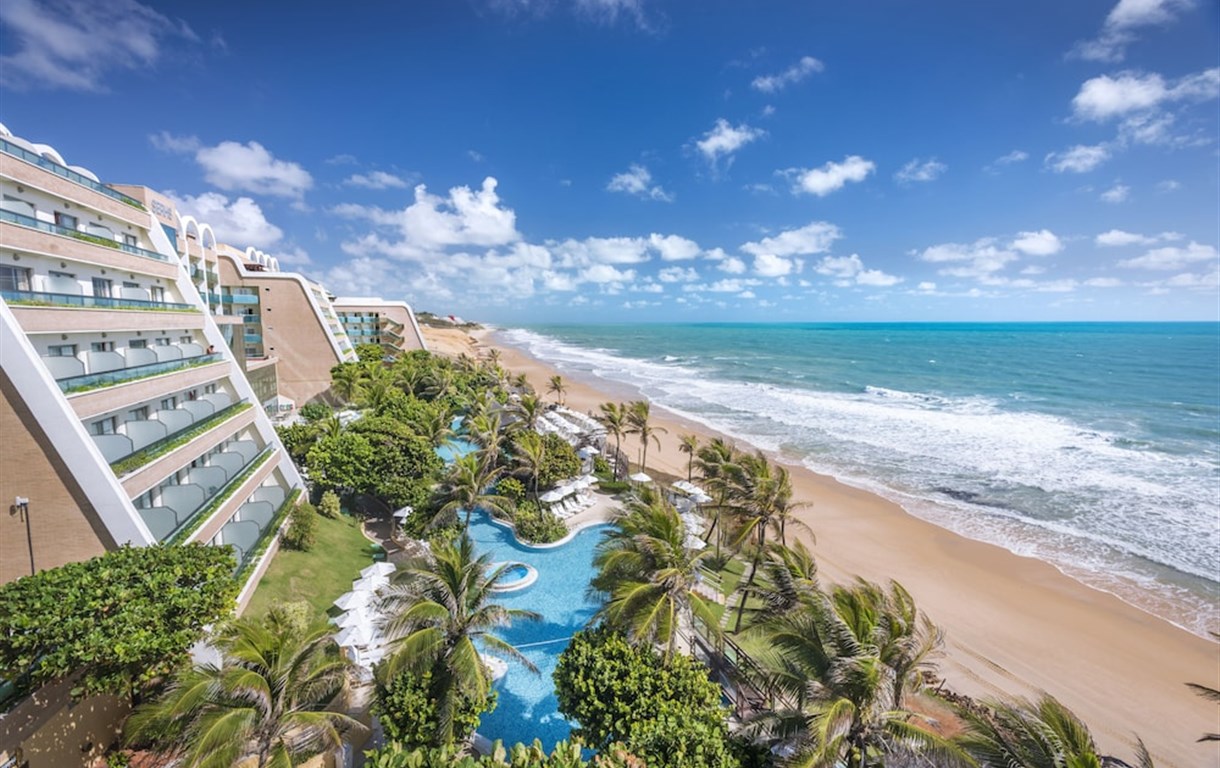 Le matin on m’a servi un petit déjeuner américain composé de deux croissants, un chocolat chaud d’une banane, d’orange et d’œuf au plats. À midi on me servi du coxinha qui est un plat typique brésilien à base de viande haché enrobé de pomme de terre cuite. Le soir vers 19h on me servi un dîner bien garnis composé de poulets marinés et de viande de bœuf cuite au barbecue . 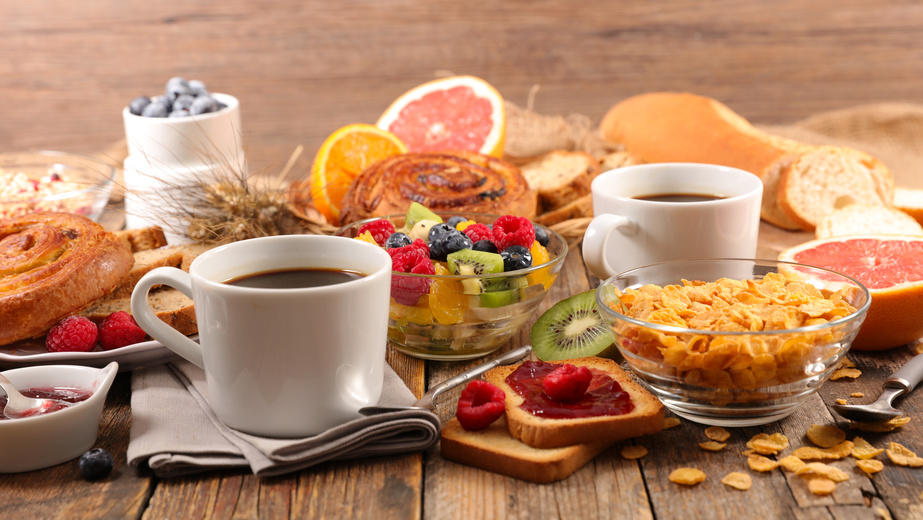 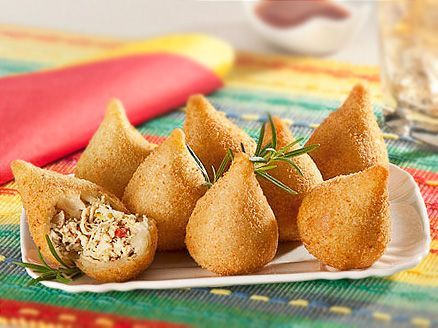 Haut du formulaireBas du formulaireHaut du formulaireBas du formulaireChargement de Gmail…Haut du formulaireChargement de l'affichage standard | (connexions bas débit)Bas du formulaireCela prend plus de temps que d'habitude. Essayez d'actualiser la page.Si cela ne fonctionne pas, vous pouvez :Haut du formulaireSi vous utilisez une connexion bas débit, essayez l'.Bas du formulairePour découvrir d'autres conseils de dépannage, consultez le Centre d'aide.Bas du formulaireChargement de Gmail…Haut du formulaireChargement de l'affichage standard | (connexions bas débit)Bas du formulaireCela prend plus de temps que d'habitude. Essayez d'actualiser la page.Si cela ne fonctionne pas, vous pouvez :Haut du formulaireSi vous utilisez une connexion bas débit, essayez l'.Bas du formulairePour découvrir d'autres conseils de dépannage, consultez le Centre d'aide.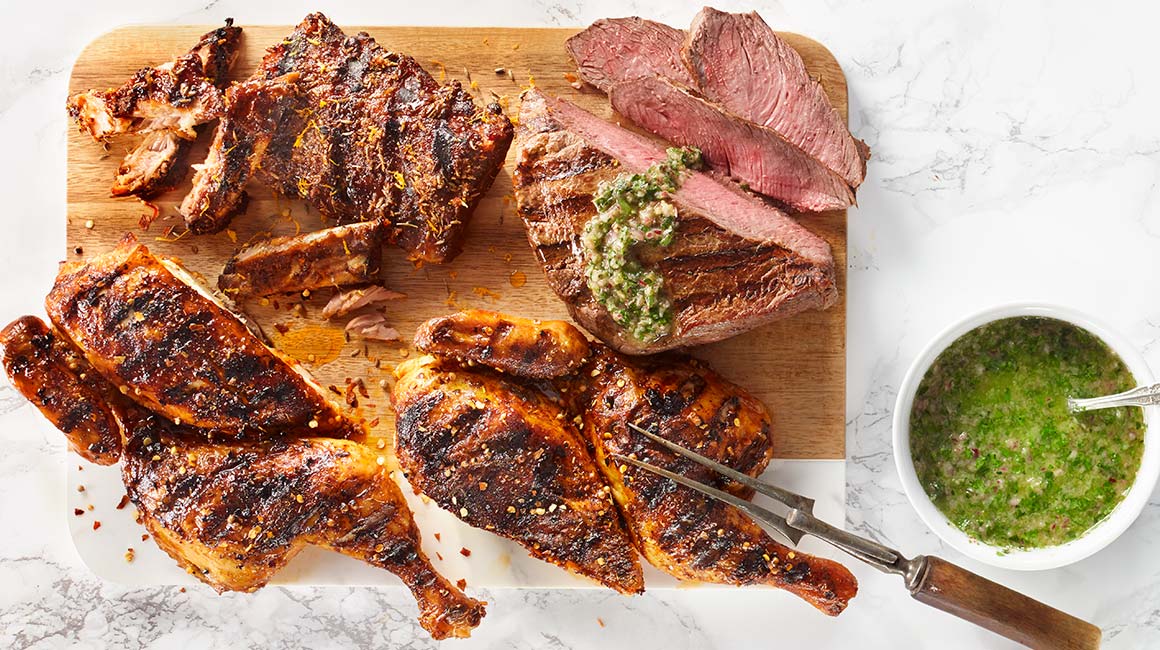 Après avoir mangé je suis parti à la recherche d’un train pour Rio. Après une trentaine de minutes de trajet je suis enfin arrivé à Rio de Janeiro je me suis posé devant la statue du Christ rédempteur et j’ai admiré ce magnifique paysage j’étais époustouflé par la belle vue qu’il y’avait grâce à ce beau coucher de soleil je me sentait immortel et l’homme le plus grand du monde .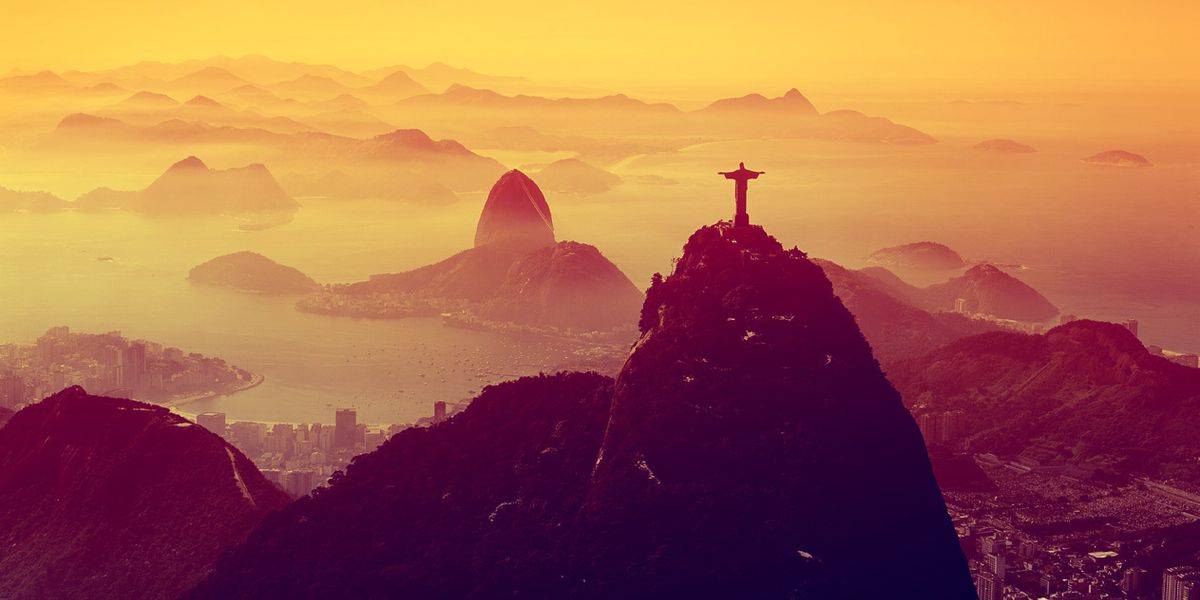 